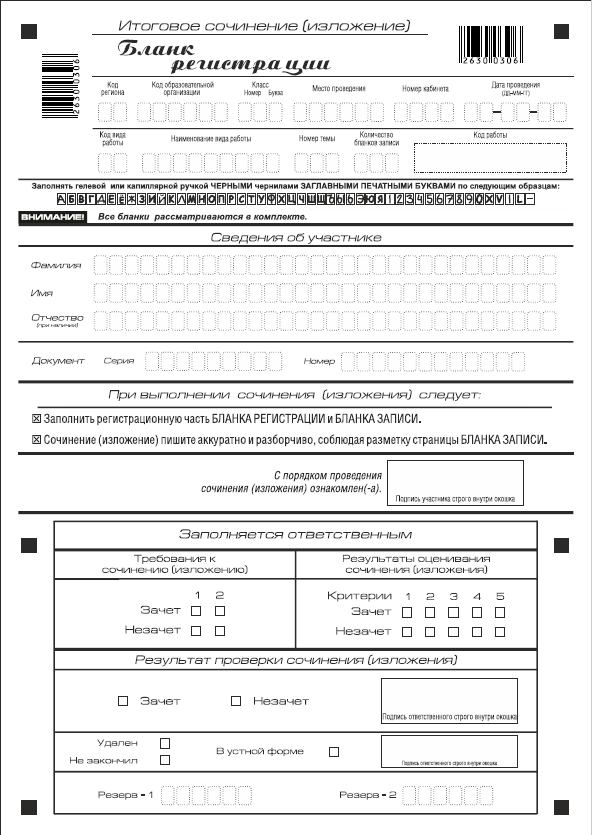 Рис. 1. Бланк регистрации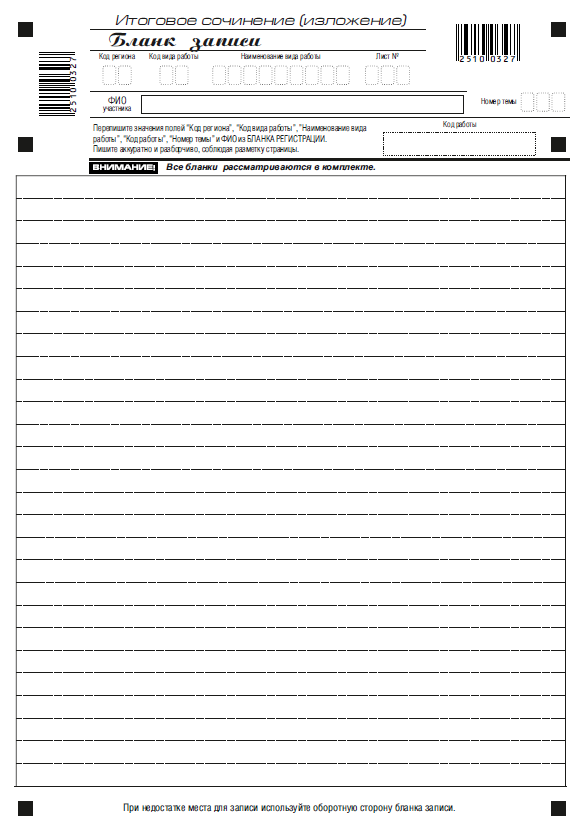 Рис. 2. Бланк записи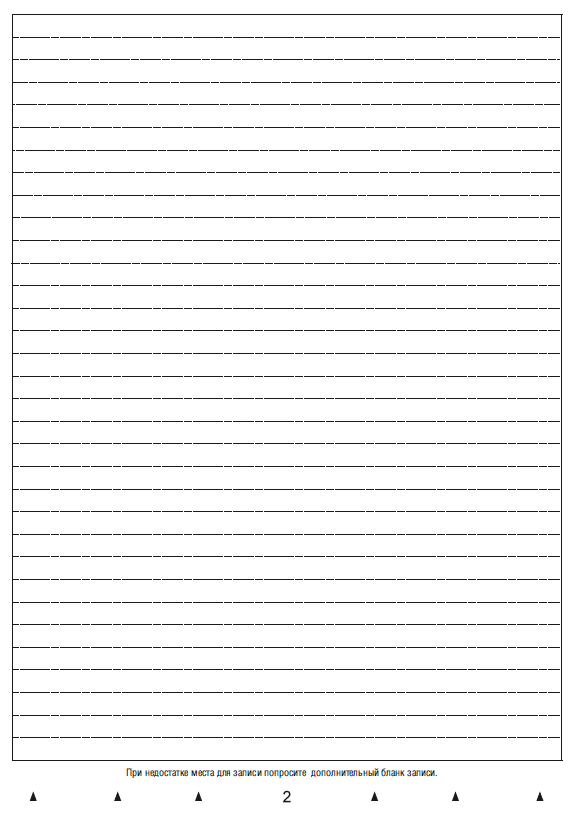 Рис. 3. Оборотная сторона бланка записи